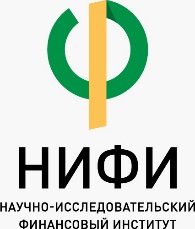 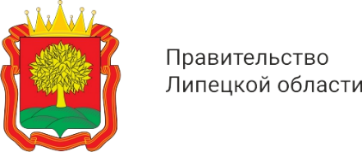 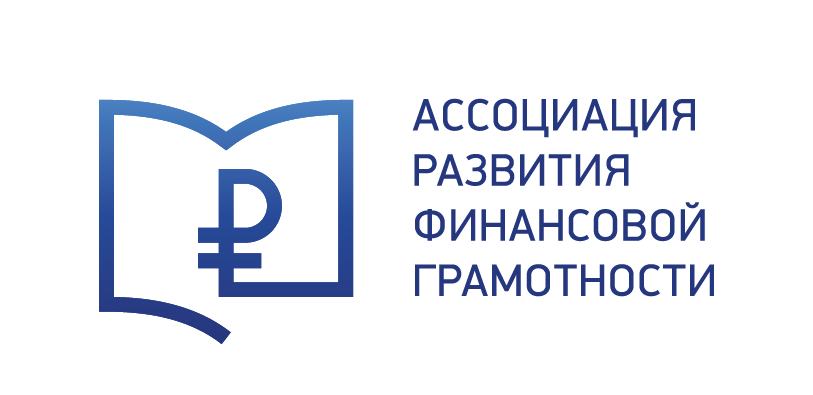 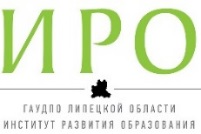 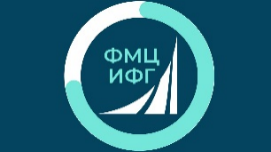 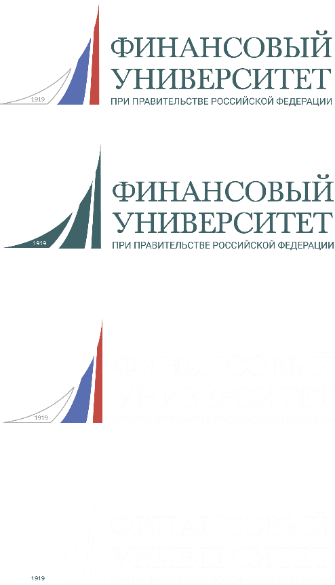 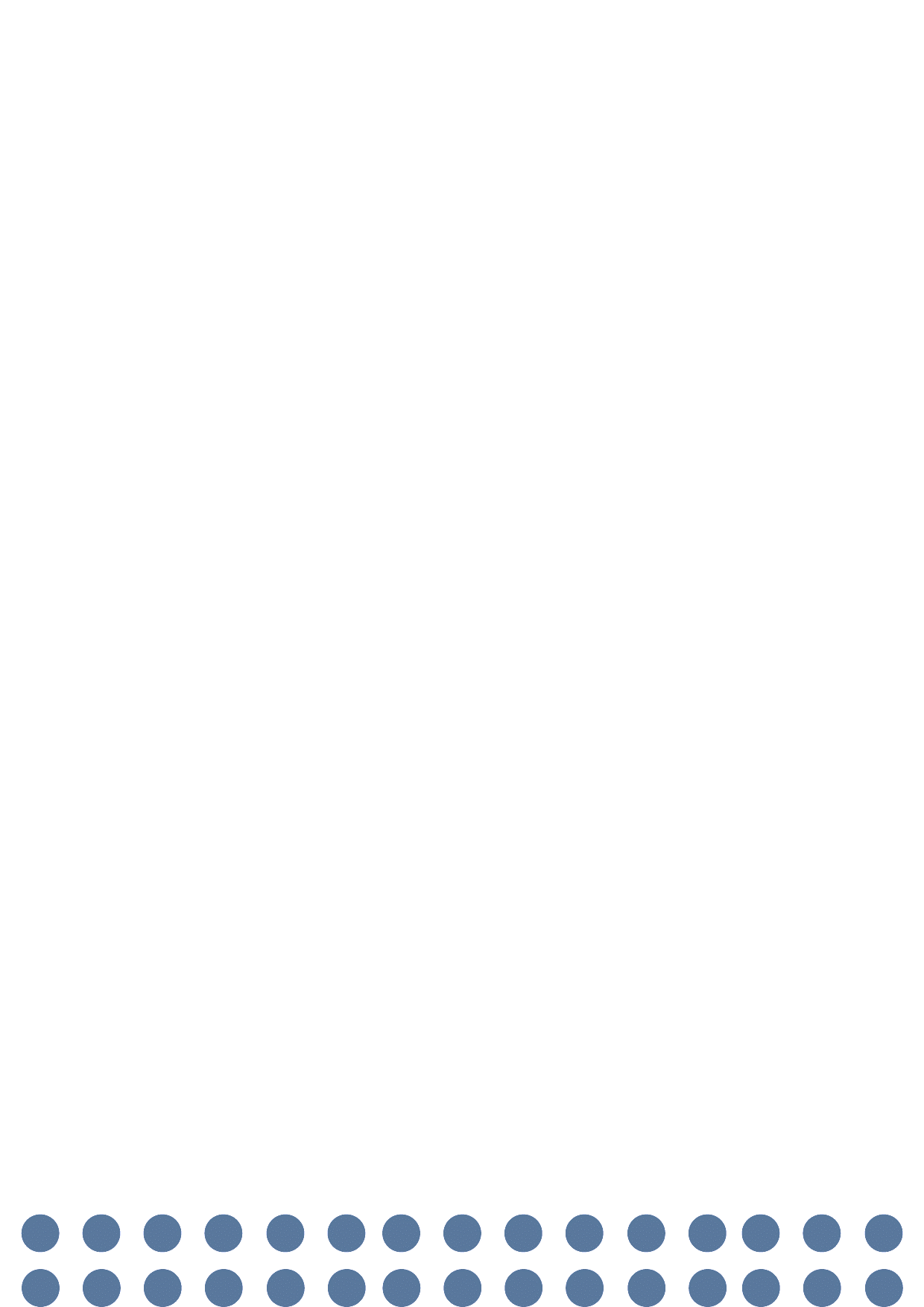 Межрегиональная конференция«Роль формирования финансовой культуры населения в социально-экономическом развитии регионов»ПРОГРАММА*1 ноября 2023 годаотель Mercure, г. Липецк, ул. Театральная, д.3. *в программе возможны измененияДЕЛОВАЯ ПРОГРАММА межрегиональной конференции «Роль формирования финансовой культуры населения в социально-экономическом развитии регионов»1 НОЯБРЯ 2023г., ЛИПЕЦКОрганизаторы: Управление финансов Липецкой области, Липецкий филиал Финансового университета при Правительстве Российской Федерации, Институт развития образования Липецкой области, Ассоциация развития финансовой грамотности, НИФИ Минфина России, управление образования и науки Липецкой области, Отделение Липецк Банка РоссииЦель: обсуждение ключевых направлений Стратегии повышения финансовой грамотности и формирования финансовой культуры до 2030 года в Российской Федерации и разработка предложений по формированию региональной программы в Липецкой области9.00 – 10.00Холл MercureРЕГИСТРАЦИЯ УЧАСТНИКОВ10:00 – 11.30зал «Прованс»ПЛЕНАРНАЯ СЕССИЯФормирование финансовой культуры – путь к финансовому благополучию жителей регионаВысокий уровень финансовой культуры – это важнейшее условие стабильного развития регионов и страны в целом, от которого зависит благополучие каждого гражданина. Современные вызовы, развитие цифровых технологий и сервисов, изменения на финансовом рынке, повышение роли участия каждого гражданина в принятии коллективных, общественных решений определяют необходимость формирования прочных установок финансового поведения. Для этого необходимы устойчивая система повышения финансовой грамотности, финансового образования и просвещения, развитие единого пространства для диалога всех заинтересованных сторон, создание стабильно действующих каналов получения достоверной информации. Переход на обновленные стандарты и подходы системы финансового просвещения позволит сформировать универсальные компетенции финансовой грамотности в интересах благополучия и безопасности граждан, устойчивости социально – экономического развития регионов, суверенитета финансовой системы государства. Участники сессии ответят на вопросы: каким образом уровень финансовой культуры влияет на благополучие граждан и социально-экономическое развитие региона? Каким образом можно стимулировать эффективные модели финансового поведения? Кто является целевыми аудиториями программы повышения финансовой грамотности? Какие инструменты помогут «дотянуться» до целевых аудиторий? Какие ценности объединяют партнеров программы? Что необходимо сделать для стимулирования совместных партнерских инициатив?Модератор – Сергей Александрович Лочан, д.э.н., профессор, первый заместитель Ассоциации развития финансовой грамотностиПРИВЕТСТВЕННОЕ СЛОВОЩеглеватых Вячеслав Михайлович, заместитель Губернатора Липецкой области – начальник управления финансов ЦЕРЕМОНИЯ НАГРАЖДЕНИЯ победителей конкурса на получение грантов в форме субсидий общеобразовательным организациям на реализацию инициативных проектов в рамках школьного инициативного бюджетирования, направленных на развитие школьной инфраструктуры; победителей и наставников Всероссийской олимпиады «Финатлон для старшеклассников»Дмитриев Николай Анатольевич, заместитель руководителя Дирекции финансовой грамотности НИФИ Минфина России Петриченко Михаил Петрович, директор Института финансовой грамотности Финансового университета при Правительстве Российской Федерации – руководитель Федерального методического центра по формированию и развитию компетенций в сфере финансовой грамотности взрослого населения Есина Елена Александровна, ректор Института развития образования Липецкой областиКолчин Алексей Владимирович, управляющий Липецким отделением ПАО «Сбербанк» Чебряков Дмитрий Анатольевич, управляющий Отделением Липецк Банка России 11:30 – 11:45ПЕРЕРЫВ, КОФЕ-БРЕЙК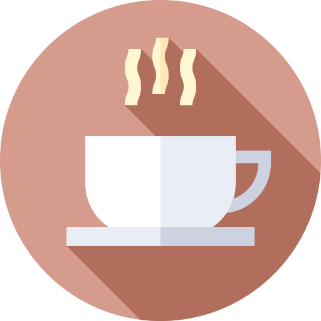 12:00 – 13:00зал «Эльзас»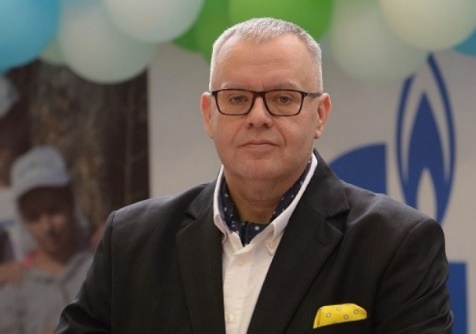 ИНТЕЛЛЕКТУАЛЬНАЯ ИГРА«Финансовое Что? Где? Когда?»Мероприятия по повышению финансовой грамотности и формированию финансовой культуры в Липецкой области отличаются разнообразием форматов. Это сельские и профориентационные фестивали, квесты, квизы, чемпионаты и олимпиады. При поддержке Ассоциации развития финансовой грамотности для проверки знаний в области финансов участникам будет предложен формат интеллектуальной игры «Что? Где? Когда?». Игру проведет двукратный обладатель Хрустальной совы Алексей Блинов. ВедущийБлинов Алексей Владимирович 11:45 – 13:00зал «Прованс»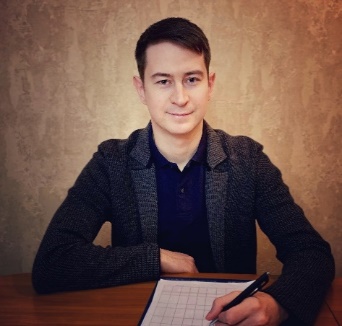 ЛЕКЦИЯ«Расширение границ установок при формировании финансовой культуры: социальная инженерия и финансовые мошенничества»Предупреждение финансовых мошенничеств в последнее время стало одной из основных задач реализации программы повышения финансовой грамотности населения. В большинстве случаев на уловки мошенников попадаются граждане, подверженные воздействию технологических и психологических приемов. Как не попасться на уловки мошенников? Что делать в условиях развития методов социальной инженерии? На эти и многие другие вопросы слушатели получат ответы на лекции.СпикерЛевани Паатаевич Малазония, нейропсихолог, специалист по нейрокоррекции НИЦ детской нейропсихологии им. А.Р.Лурия, спикер «TEDx Talks», победитель Всероссийского конкурса «Лига лекторов», дипломант Всероссийского форума «Здоровье нации — основа процветания России», лектор Российского общества «Знание»13:00 – 14:00ОБЕД14:00 – 15:30зал «Эльзас»Круглый столЛучшие региональные практики повышения финансовой грамотности и формирования финансовой культурыЗа период реализации Стратегии повышения финансовой грамотности в Российской Федерации на 2017 – 2023 годы был сформирован ряд региональных практик, которые показали высокую эффективность и готовы для тиражирования в различных субъектах Российской Федерации. Как учитываются региональные особенности в реализации программ повышения финансовой грамотности? Какие инструменты вовлечения различных целевых групп при реализации мероприятий повышения финансовой грамотности используются в регионах? Какие практики могут быть интегрированы в программу Липецкой области? На эти вопросы и другие вопросы ответят участники круглого стола. Модератор Корнева Жанна Владимировна, проректор по проектной работе Института развития образования Липецкой областиК участию приглашены:Есина Елена Александровна, ректор Института развития образования Липецкой области Савченко Ирина Анатольевна, руководитель регионального центра финансовой грамотности Воронежской области Шепелев Дмитрий Евгеньевич, директор Центра финансовой грамотности населения Чувашского республиканского института образования Павлова Яна Васильевна, руководитель регионального Центра финансовой грамотности Курской областиНекрасова Лилия Васильевна, заведующий региональным центром финансовой грамотности Курского института развития образования Чурикова Ирина Эдуардовна, заведующий региональным центром финансовой грамотности Рязанского института развития образования13:15 – 14:45зал «Прованс»Круглый столИнвестиции: польза для гражданина и государстваОдной из задач Стратегии повышения финансовой грамотности и формирования финансовой культуры до 2030 года является расширение долгосрочных инвестиций граждан в российскую экономику. В чем заключается интерес государства в продвижении программ долгосрочного инвестирования? Какие инструменты для долгосрочных инвестиций уже сейчас предлагаются гражданам? Как получить доступ к инвестициям начинающим предпринимателям? В чем преимущества долгосрочного инвестирования для жителей региона старшего поколения? В чем заключаются поколенческие особенности доверия к финансовым институтам Липецкой области? На эти и другие вопросы ответят участники круглого стола. Модератор Спесивцев Валерий Анатольевич, к.э.н., доцент кафедры «Экономика и финансы» Липецкого филиала ФинуниверситетаК участию приглашены:Нестерова Надежда Николаевна, директор Липецкого филиала Финуниверситета, к.г.н, доцент Дубенцова Мария Олеговна, представитель Федерального методического центра по финансовой грамотности Петухов Дмитрий Александрович, директор некоммерческой микрокредитной компании «Липецкий областной фонд поддержки малого и среднего предпринимательства», к.э.н. Тиньков Роман Александрович, директор ДО «Липецкий» БКС Мир инвестицийКременевская Татьяна Борисовна, директор филиала САО «РЕСО-Гарантия» г. ЛипецкАксенова Юлия Александровна, директор по инвестициям Регионального операционного офиса Липецкий Банк ВТБ Сироткин Сергей Александрович, заведующий кафедрой «Экономика и финансы» Ярославского филиала Финуниврситета, к.э.н., доцент Мелай Елена Александровна, заведующий кафедрой «Экономика и управление» Тульского филиала Финуниверситета, к.т.н., доцентЛинченко Андрей Александрович, руководитель научной лабораторией по изучению финансово-экономического поведения регионов, Липецкий филиал Финуниверситета, к.филос.н., доцентЮрченко Татьяна Валерьевна, начальник экономического отдела Отделения Липецк ГУ Банка России по ЦФО